 【参考資料】2022年度測定局設置状況及び環境基準達成状況１．大気汚染常時監視測定局設置状況図（ 2023年3月31日時点。年度途中での廃止・新設局を含む。）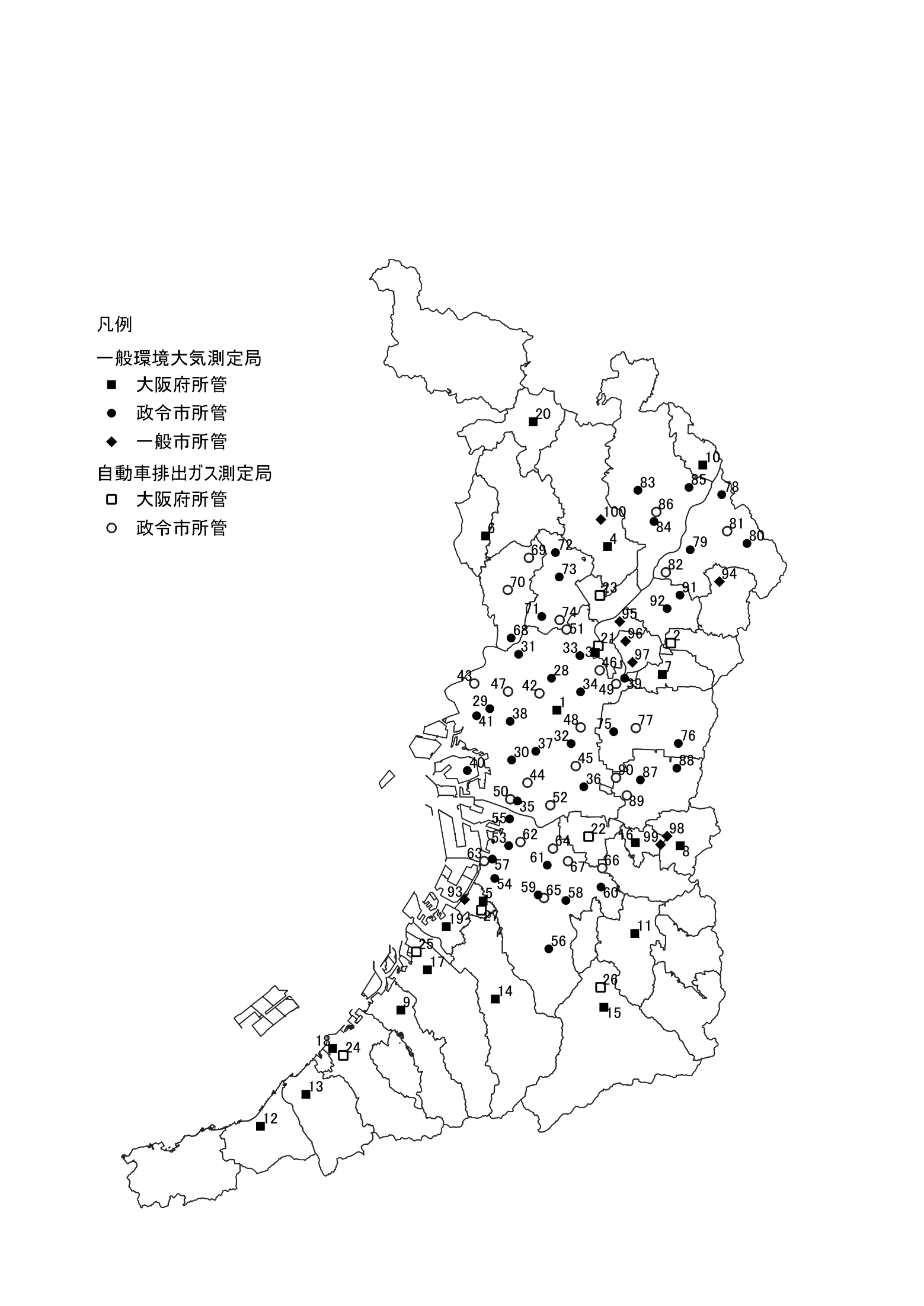 ２．測定局設置状況及び環境基準達成状況一覧（2022年度）３．大気汚染に係る環境基準と評価方法（１）環境基準備考１　１ppmとは１m3大気中に１cm3の汚染物質が存在する場合の濃度を示す。１μg ＝ 0.001mg ＝ 0.000001g備考２　１時間値とは、正時（00分）から次の正時までの間に得られた測定値を示し、後の時刻を測定値の時刻とする。例えば午前６時の１時間値は、午前５時から午前６時までに測定された値をいう。備考３　光化学オキシダントの要因物質である非メタン炭化水素については、環境基準は設定されておらず、次の指針で評価している。： 光化学オキシダントの日最高１時間値0.06ppmに対応する午前６時から９時の３時間平均値が0.20ppmCから0.31ppmCの範囲内又はそれ以下であること。（２）環境基準の達成評価方法注）有効測定日、有効測定局の考え方１日平均値に関する評価は、１日20時間以上の測定時間を有する「有効測定日」を対象とする。また、長期的評価は、二酸化窒素、浮遊粒子状物質、二酸化硫黄、一酸化炭素については年間6,000時間以上の測定時間を有する局、微小粒子状物質については測定方法が環境省の認定基準を満たすとともに年間の有効測定日が250日以上の局を対象とする。光化学オキシダントについては年間１時間以上の昼間の測定時間を有する局、非メタン炭化水素については年間で１日以上の午前６時から午前９時までの連続した測定値（午前７時、８時、９時の１時間値）をすべて有する日がある局を評価の対象とする。これらの評価の対象となった局を「有効測定局」とする。４．長期的評価の方法（１）長期的評価の考え方　評価は２％除外値または98％（パーセンタイル）値を用いる。これは、１年間のうちで濃度が高かった日に着目しつつ、測定精度の限界や、ある特定の測定時間や日の事情の反映等を考慮して設定された統計指標である。（２）２％除外値と98％（パーセンタイル）値２％除外値は、１年間に測定されたすべての日平均値（欠測日を除く）を、１年間での最高値を第１番目として、値の高い方から低い方に順（降順）に並べたとき、高い方（最高値）から数えて２％目までの日平均値を除いて得られる値をいう。例えば、365日分のデータがある場合には、高い方から８番目の値になる。98％（パーセンタイル）値は、逆に、１年間に測定されたすべての日平均値（欠測日を除く）を、１年間での最低値を第１番目として、値の低い方から高い方に順（昇順）に並べたとき、低い方（最低値）から数えて98％目にあたる値をいう。例えば、365日分のデータがある場合には、低い方から358番目の値となる。　２％除外値と98％（パーセンタイル）値は概ね一致するが、まれに四捨五入の結果により一致しない場合がある。一致する例と、一致しない例を以下に示す。①一致する例＜２％除外値＞　　　　　　　　　　　　　　　　　　　　　　　　　＜98％（パーセンタイル）値＞②一致しない例例えば、有効測定日数が325日のとき、＜２％除外値＞　２％除外日数は、325×0.02（=6.5日）を四捨五入して７日となり、したがって２％除外値は高い方から数えて８番目（低い方から数えて318番目）となる。＜98％（パーセンタイル）値＞　98％目の該当日は、325×0.98(=318.5日)を四捨五入して319日となり、したがって98％（パーセンタイル）値は低い方から数えて319番目（高い方から数えて７番目）となる。同様に、50日違いの275日も一致しない。所管番号測定局名所在地二酸化窒素浮遊粒子状物質微小粒子状物質光化学オキシダント二酸化硫黄一酸化炭素【非メタン炭化水素】種別大　阪　府1国設大阪大阪市中央区大手前◇○○●○○●一般大　阪　府2国設四條畷四條畷市江瀬美町○○○○○●自排大　阪　府3西部コミュニティセンター守口市文園町○○○●一般大　阪　府4茨木市役所茨木市駅前○○○●○一般大　阪　府5高石中学校高石市東羽衣○○○●○一般大　阪　府6池田市立南畑会館池田市畑◇◇◇●○一般大　阪　府7大東市役所大東市谷川○○○●一般大　阪　府8府立修徳学院柏原市大字高井田○○○●一般大　阪　府9貝塚市消防署貝塚市鳥羽○○○●○一般大　阪　府10島本町役場島本町桜井○○○●一般大　阪　府11富田林市役所富田林市常盤町○○○●○○一般大　阪　府12南海団地阪南市舞○○○●一般大　阪　府13泉南市役所泉南市樽井○○○●一般大　阪　府14緑ケ丘小学校和泉市緑ケ丘○○○●一般大　阪　府15三日市公民館河内長野市三日市町○○○●一般大　阪　府16藤井寺市役所藤井寺市岡○○○●一般大　阪　府17岸和田中央公園岸和田市西之内町○○○●○●一般大　阪　府18佐野中学校泉佐野市羽倉崎○○○●一般大　阪　府19泉大津市役所泉大津市東雲町○○○●一般大　阪　府20豊能町役場豊能町余野○○○●一般大　阪　府21淀川工科高校守口市京阪本通◇○○●自排大　阪　府22松原北小学校松原市阿保○○○●自排大　阪　府23摂津市役所摂津市三島○○●自排大　阪　府24末広公園泉佐野市新安松○○○自排大　阪　府25天の川下水ポンプ場岸和田市春木大国町○○自排大　阪　府26外環河内長野河内長野市西之山町○○○自排大　阪　府27カモドールＭＢＳ高石市西取石○○○●自排所管番号測定局名所在地二酸化窒素浮遊粒子状物質微小粒子状物質光化学オキシダント二酸化硫黄一酸化炭素【非メタン炭化水素】種別大　阪　市28菅北小学校大阪市北区菅栄町◇※◇※◇※一般大　阪　市29此花区役所大阪市此花区春日出北○○○●○●一般大　阪　市30平尾小学校大阪市大正区平尾○○○●◇※一般大　阪　市31野中小学校大阪市淀川区野中北○○○●◇※●一般大　阪　市32桃谷中学校大阪市生野区勝山北○○◇＊●◇※一般大　阪　市33大宮中学校大阪市旭区中宮○◇※●◇※一般大　阪　市34聖賢小学校大阪市城東区新喜多○○○●○一般大　阪　市35清江小学校大阪市住之江区御崎○◇※●◇※一般大　阪　市36摂陽中学校大阪市平野区平野西○◇※●○●一般大　阪　市37今宮中学校大阪市西成区花園北○◇※●一般大　阪　市38九条南小学校大阪市西区九条南○○○●※◇※一般大　阪　市39茨田北小学校大阪市鶴見区浜◇＊◇※●一般大　阪　市40南港中央公園大阪市住之江区南港東○○○●○一般大　阪　市41島屋小学校大阪市此花区島屋◇＊◇＊一般大　阪　市42梅田新道大阪市北区西天満○◇※○自排大　阪　市43出来島小学校大阪市西淀川区出来島○○○●○○●自排大　阪　市44北粉浜小学校大阪市住之江区粉浜○○○●自排大　阪　市45杭全町交差点大阪市東住吉区杭全町○◇※◇※自排大　阪　市46新森小路小学校大阪市旭区新森○○○自排大　阪　市47海老江西小学校大阪市福島区海老江○◇※◇※自排大　阪　市48今里交差点大阪市東成区大今里西○◇※○自排大　阪　市49茨田中学校大阪市鶴見区諸口◇※◇※自排大　阪　市50住之江交差点大阪市住之江区南加賀屋○自排大　阪　市51上新庄交差点大阪市東淀川区上新庄◇※自排大　阪　市52我孫子中学校大阪市住吉区我孫子東◇※○○自排堺　市53少林寺堺市堺区少林寺町東○○●○●一般堺　市54浜寺堺市西区浜寺船尾町西○○○●○●一般堺　市55三宝堺市堺区三宝町○○○●○●一般堺　市56若松台堺市南区若松台○○○●○一般堺　市57石津堺市西区浜寺石津町中○○●○●一般堺　市58登美丘堺市東区大美野○○●一般堺　市59深井堺市中区深井水池町○○○●一般堺　市60美原堺市美原区小平尾○○●一般堺　市61金岡南堺市北区金岡町○○○●○●一般堺　市62堺市役所堺市堺区南瓦町○○自排堺　市63湾岸堺市西区石津西町○○自排堺　市64常磐浜寺堺市北区新金岡町○○自排堺　市65阪和深井畑山堺市中区深井東町○○自排堺　市66美原丹上堺市美原区丹上○○○○自排堺　市67中環石原堺市東区石原町○○○○自排豊中市68豊中市千成豊中市千成町○○○●○一般豊中市69豊中市千里豊中市新千里西町○○●自排豊中市70豊中市役所豊中市中桜塚○○●○○●自排所管番号測定局名所在地二酸化窒素浮遊粒子状物質微小粒子状物質光化学オキシダント二酸化硫黄一酸化炭素【非メタン炭化水素】種別吹田市71吹田市垂水吹田市垂水町○○●一般吹田市72吹田市北消防署吹田市藤白台○○○●○○一般吹田市73吹田市高野台吹田市高野台○○●一般吹田市74吹田簡易裁判所吹田市寿町○○○○○●自排東大阪市75東大阪市西保健センター東大阪市高井田元町○○○●○●一般東大阪市76東大阪市六万寺東大阪市南四条町○○○●○一般東大阪市77東大阪市環境衛生検査センター東大阪市西岩田○○○●○○●自排枚方市78楠葉枚方市楠葉並木○○●一般枚方市79枚方市役所枚方市大垣内町○○●○●一般枚方市80王仁公園枚方市王仁公園○○○●一般枚方市81招提枚方市招提南町○○自排枚方市82中振枚方市南中振○○○○○自排高槻市83高槻北高槻市大蔵司○○○●一般高槻市84庄所高槻市南庄所町○○○●一般高槻市85梶原高槻市梶原○○○一般高槻市86高槻市役所高槻市桃園町○○○○○●自排八尾市87八尾市保健所八尾市清水町○○○●○一般八尾市88水越八尾市水越○○○一般八尾市89太子堂八尾市南太子堂○○●自排八尾市90久宝寺緑地八尾市西久宝寺○○自排寝屋川市91成田寝屋川市成田町○○●○○一般寝屋川市92寝屋川市役所寝屋川市本町○○○●●一般高石市93高石消防署高師浜出張所高石市高師浜○○●○一般交野市94交野市役所交野市私部○○●一般守口市95大日測定局守口市大日町○○●○一般門真市96門真市役所門真市中町○○●○一般門真市97門真市南門真市三ッ島○○●○○一般柏原市98柏原市役所柏原市安堂町○○●一般藤井寺市99道明寺東小学校藤井寺市国府●一般茨木市100耳原小学校茨木市耳原○○●○一般測定局数測定局数一般局有効測定局6057386228417測定局数測定局数一般局非有効測定局4840600測定局数測定局数一般局一般局の合計6465426234417測定局数測定局数自排局有効測定局302716471112測定局数測定局数自排局非有効測定局4510100測定局数測定局数自排局自排局の合計343217481112測定局数測定局数一般局と自排局の合計(　)内は年度内廃止及び新設局数の内数（廃止/新設）　一般局と自排局の合計(　)内は年度内廃止及び新設局数の内数（廃止/新設）　98(4/1)97(11/1)59(2/2)66(1/0)42(7/0)1529項　　目基　準二酸化窒素１時間値の１日平均値が0.04ppmから0.06ppmまでのゾーン内又はそれ以下であること。浮遊粒子状物質１時間値の１日平均値が0.10mg/m3以下であり、かつ、１時間値が0.20mg/m3以下であること。微小粒子状物質１年平均値が15μg/m3以下であり、かつ、１日平均値が35μg/m3以下であること。光化学オキシダント１時間値が0.06ppm以下であること。二酸化硫黄１時間値の１日平均値が0.04ppm以下であり、かつ、１時間値が0.1ppm以下であること。一酸化炭素１時間値の１日平均値が10ppm以下であり、かつ、１時間値の８時間平均値が20ppm以下であること。項　　目環境基準達成評価方法二酸化窒素年間にわたる日平均値につき、測定値の低い方から98％に相当するものが0.06ppm以下であること。浮遊粒子状物質長期的評価、短期的評価それぞれで環境基準と比較する。＜長期的評価＞ 年間にわたる日平均値につき、測定値の高い方から２％の範囲内にあるものを除外した日平均値が0.10mg/m3以下であり、かつ、年間を通じて日平均値が0.10mg/m3を超える日が２日以上連続しないこと。＜短期的評価＞ すべての有効測定日の日平均値が0.10mg/m3以下であり、かつ、１時間値が0.20mg/m3以下であること。微小粒子状物質次の評価をいずれも満たすこと。 ＜長期基準に関する評価＞ １年平均値が15μg/m3以下であること。 ＜短期基準に関する評価＞ 年間にわたる日平均値につき、測定値の低い方から98％に相当するものが35μg/m3以下であること。光化学オキシダント環境基準に同じ。二酸化硫黄長期的評価、短期的評価それぞれで環境基準と比較する。＜長期的評価＞ 年間にわたる日平均値につき、測定値の高い方から２％の範囲内にあるものを除外した日平均値が0.04ppm以下であり、かつ、年間を通じて日平均値が0.04ppmを超える日が２日以上連続しないこと。 ＜短期的評価＞ すべての有効測定日の日平均値が0.04ppm以下であり、かつ、１時間値が0.1ppm以下であること。一酸化炭素長期的評価、短期的評価それぞれで環境基準と比較する。＜長期的評価＞ 年間にわたる日平均値につき、測定値の高い方から２％の範囲内にあるものを除外した日平均値が10ppm以下であり、かつ、年間を通じて日平均値が10ppmを超える日が２日以上連続しないこと。＜短期的評価＞ すべての有効測定日の日平均値が10ppm以下であり、かつ、８時間平均値(*)が20ppm以下であること。  *:０時～８時、８時～16時、16時～24時までの各時間帯の平均値をいう。低い方からの順位日　　付日平均値　(ppm)１３月27日0.012２７月11日0.014・・・・・・・・・中略・・・・・・・・・356５月30日0.060357５月12日0.061358６月１日0.06235910月２日0.06336012月19日0.065361４月４日0.068362６月16日0.069363８月19日0.07036410月13日0.07236510月10日0.073高い方からの順位日　　付日平均値　(ppm)１10月10日0.073２10月13日0.072３８月19日0.070４６月16日0.069５４月４日0.068６12月19日0.065７10月２日0.063８６月１日0.062９５月12日0.06110５月30日0.060・・・・・・・・・中略・・・・・・・・・364７月11日0.014365３月27日0.012